Légende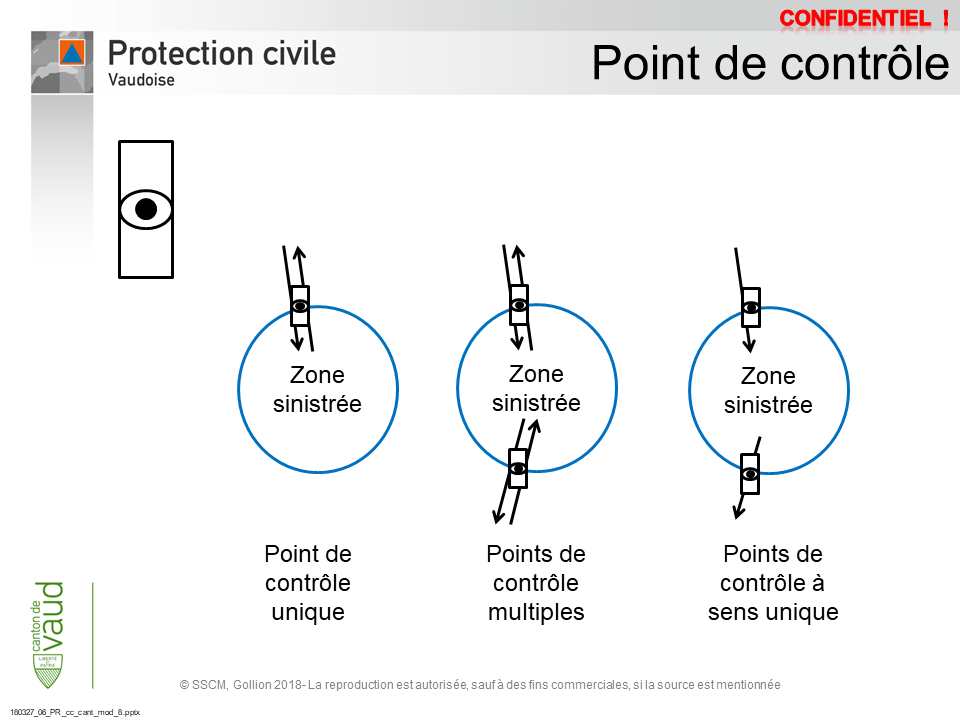 Point de contrôleDatePoint de contrôleLieu N°Point de contrôleAuxiliaire de circulationType de véhiculeImmatriculationNom PrénomOrganisationEntré à (L/H)Sorti à (L/H)Hors zone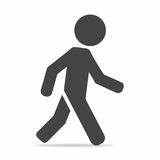 (p) piéton/passager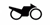 (m) moto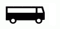 (mb) minibus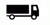 (mc) camionnette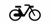 (v) vélo/vélomoteur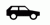 (a) voiture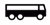 (b) bus/autocar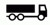 (c) camion